El presente formulario debe ser descargado, completado y guardado con nombre, apellido y DNI del docente, para luego ser enviado como adjunto.NO DEBE IMPRIMIRSE, NI LLENARSE EN FORMA MANUSCRITA, NI FIRMARSE.CONSERVE EL MAIL DE ENVÍO. ES SU CONSTANCIA DE INSCRIPCIÓN.EL ASPIRANTE DEBE GESTIONAR SU CUENTA @BUE PARA REALIZAR LA INSCRIPCIÓN.GOBIERNO DE LA CIUDAD AUTONOMA DE BUENOS AIRESMinisterio de Educación Junta de Clasificación Docente Área Programas SocioeducativosGOBIERNO DE LA CIUDAD AUTONOMA DE BUENOS AIRESMinisterio de Educación Junta de Clasificación Docente Área Programas SocioeducativosGOBIERNO DE LA CIUDAD AUTONOMA DE BUENOS AIRESMinisterio de Educación Junta de Clasificación Docente Área Programas SocioeducativosGOBIERNO DE LA CIUDAD AUTONOMA DE BUENOS AIRESMinisterio de Educación Junta de Clasificación Docente Área Programas SocioeducativosGOBIERNO DE LA CIUDAD AUTONOMA DE BUENOS AIRESMinisterio de Educación Junta de Clasificación Docente Área Programas SocioeducativosGOBIERNO DE LA CIUDAD AUTONOMA DE BUENOS AIRESMinisterio de Educación Junta de Clasificación Docente Área Programas SocioeducativosGOBIERNO DE LA CIUDAD AUTONOMA DE BUENOS AIRESMinisterio de Educación Junta de Clasificación Docente Área Programas SocioeducativosGOBIERNO DE LA CIUDAD AUTONOMA DE BUENOS AIRESMinisterio de Educación Junta de Clasificación Docente Área Programas SocioeducativosInscripción Ordinaria 2024Inscripción Ordinaria 2024Inscripción Ordinaria 2024Inscripción Ordinaria 2024Inscripción Ordinaria 2024Inscripción Ordinaria 2024Inscripción Ordinaria 2024DNIAPELLIDONOMBRESDOMICILIOLOCALIDADLOCALIDADLOCALIDADLOCALIDADLOCALIDADTELEFONOTELEFONOTELEFONOTELEFONOTELEFONOFCFCCELULARCUILCORREO ELECTRONICOCORREO ELECTRONICOFECHA DE NACFECHA DE NACFECHA DE NACCODIGO POST.EXAMEN PSICOFISICOEXAMEN PSICOFISICOEXAMEN PSICOFISICOEXAMEN PSICOFISICOEXAMEN PSICOFISICOEXAMEN PSICOFISICOEXAMEN PSICOFISICOEXAMEN PSICOFISICO             @             @SISINOAÑOAÑOEl / la solicitante declara conocer el instructivo.El / la solicitante declara que la presente reviste carácter de Declaración Jurada, siendo veraces todos los datos aportados.El / la solicitante declara que los cargos seleccionados reflejan fielmente su voluntad de inscripción.El / la solicitante declara que la fecha de inscripción se corresponde con la fecha de envío del presente formulario de inscripción al mail de esta JuntaOrdenOPCIONCARGOPROGRAMA1AUXILIAR TECNICO DOCENTEPAEBYT2EDUCADOR DE ADULTOS CONTEXTO DE ENCIERRO - NIVEL PRIMARIO3EDUCADOR DE ADULTOS - MAESTRO DE CICLO AGRUPADOPAEBYT4MAESTRO DE CINEMEDIOS EN LA ESCUELA5MAESTRO DE LA ESPECIALIDAD - AJEDREZAJEDREZ6MAESTRO DE LA ESPECIALIDAD EDUCACION FISICAACELERACION6MAESTRO DE LA ESPECIALIDAD EDUCACION FISICAPRIMERA INFANCIA6ASISTENTE TECNICO PEDAGOGICO DE EDUCACION FISICACAMPAMENTOS ESCOLARES6MAESTRO DE LA ESPECIALIDAD EDUCACION FISICACENTROS EDUCATIVOS7MAESTRO DE LA ESPECIALIDAD EDUCACION FISICACENTRO DE ACTIVIDADES INFANTILES Y JUVENILES7MAESTRO DE LA ESPECIALIDAD EDUCACION FISICACONTEXTO DE ENCIERRO - NIVEL PRIMARIO7TALLERISTA DE EDUCACION FISICACENTRO DE ACTIVIDADES INFANTILES Y JUVENILES7ASISTENTE TECNICO PEDAGOGICO EDUCACION FISICAINTENSIFICACION EN UN CAMPO DEL CONOCIMIENTO: EDUCACION FISICA8EDUCADOR DE ADULTOS - TALLERISTA DE EDUCACION FISICAPAEBYT9MAESTRO DE LA ESPECIALIDAD INCLUSION EDUCATIVACENTRO DE ACTIVIDADES INFANTILES Y JUVENILES9TALLERISTA DE INCLUSION EDUCATIVACENTRO DE ACTIVIDADES INFANTILES Y JUVENILES10MAESTRO DE LA ESPECIALIDAD INGLESACELERACION11MAESTRO DE LA ESPECIALIDAD DE LECTURA, ESCRITURA Y NARRACION ORALCENTRO DE ACTIVIDADES INFANTILES Y JUVENILES11TALLERISTA DE LECTURA, ESCRITURA Y NARRACION ORALCENTRO DE ACTIVIDADES INFANTILES Y JUVENILES12MAESTRO DE LA ESPECIALIDAD MUSICAACELERACION12TALLERISTA DE MUSICAPUENTES ESCOLARES12MAESTRO DE LA ESPECIALIDAD MUSICAPRIMERA INFANCIA12MAESTRO DE LA ESPECIALIDAD EDUCACION MUSICALCONTEXTO DE ENCIERRO - NIVEL PRIMARIO12ASISTENTE TECNICO PEDAGOGICO DE MUSICACAMPAMENTOS ESCOLARES12MAESTRO DE LA ESPECIALIDAD MUSICACENTROS EDUCATIVOS12MAESTRO DE LA ESPECIALIDAD MUSICACENTRO DE ACTIVIDADES INFANTILES Y JUVENILES13EDUCADOR DE ADULTOS - TALLERISTA DE EDUCACION MUSICALPAEBYT14MAESTRO DE LA ESPECIALIDAD PLASTICAACELERACION14TALLERISTA DE ARTES PLASTICASPUENTES ESCOLARES14ASISTENTE TECNICO PEDAGOGICO DE PLASTICACAMPAMENTOS ESCOLARES14MAESTRO DE LA ESPECIALIDAD PLASTICACENTROS EDUCATIVOS14MAESTRO DE LA ESPECIALIDAD ARTES PLASTICASCONTEXTO DE ENCIERRO - NIVEL PRIMARIO14MAESTRO DE LA ESPECIALIDAD ARTES PLASTICASCENTRO DE ACTIVIDADES INFANTILES Y JUVENILES14MAESTRO DE LA ESPECIALIDAD ARTES VISUALESCENTRO DE ACTIVIDADES INFANTILES Y JUVENILES15EDUCADOR DE ADULTOS - TALLERISTA DE ARTES PLASTICASPAEBYT16TALLERISTA DE RECREACIONPUENTES ESCOLARES16MAESTRO DE LA ESPECIALIDAD RECREACIONCENTRO DE ACTIVIDADES INFANTILES Y JUVENILES16TALLERISTA DE RECREACIONCENTRO DE ACTIVIDADES INFANTILES Y JUVENILES16ASISTENTE TECNICO PEDAGOGICO DE RECREACIONCAMPAMENTOS ESCOLARES16EDUCADOR DE ADULTOS - TALLERISTA DE RECREACIONPAEBYT17MAESTRO DE LA ESPECIALIDAD TEATROACELERACION17TALLERISTA DE TEATROPUENTES ESCOLARES17MAESTRO DE LA ESPECIALIDAD TEATROTEATRO ESCOLAR17ASISTENTE TECNICO PEDAGOGICO DE TEATROCAMPAMENTOS ESCOLARES17MAESTRO DE LA ESPECIALIDAD TEATROCENTRO DE ACTIVIDADES INFANTILES Y JUVENILES18MAESTRO DE LA ESPECIALIDAD TECNOLOGIAACELERACION19TALLERISTA DE DANZASPUENTES ESCOLARES19MAESTRO DE LA ESPECIALIDAD DANZASCONTEXTO DE ENCIERRO - NIVEL PRIMARIO19MAESTRO DE LA ESPECIALIDAD DANZASCENTRO DE ACTIVIDADES INFANTILES Y JUVENILES19EDUCADOR DE ADULTOS - TALLERISTA DE DANZASPAEBYT20EDUCADOR DE ADULTOS - TALLERISTA DE EXPRESION CORPORALPAEBYT21MAESTRO DE PERIODISMOMEDIOS EN LA ESCUELA22MAESTRO DE PROGRAMA PRIMARIAACTIVIDADES CIENTIFICAS22MAESTRO DE PROGRAMA PRIMARIAACELERACION22MAESTRO DE PROGRAMA PRIMARIAMAESTRO + MAESTRO22MAESTRO DE PROGRAMA PRIMARIANIVELACION22MAESTRO DE RED DE APOYO PRIMARIARED DE APOYO A LA ESCOLARIDAD22ASISTENTE TECNICO PEDAGOGICO - PRIMARIACAMPAMENTOS ESCOLARES22MAESTRO DE PROGRAMA PRIMARIACENTROS EDUCATIVOS23MAESTRO DE PROGRAMA PUENTES ESCOLARES24MAESTRO DE RADIOMEDIOS EN LA ESCUELA25MAESTRO DE SECCIONPRIMERA INFANCIA26PROFESOR DE ESPECTACULO VOLANTETEATRO ESCOLAR27TALLERISTA DE ARTES CIRCENSESCENTRO DE ACTIVIDADES INFANTILES Y JUVENILES28TALLERISTA DE ARTES EMERGENTES Y ARTES JUVENILES CENTRO DE ACTIVIDADES INFANTILES Y JUVENILES29TALLERISTA DE COMUNICACIONPUENTES ESCOLARES30EDUCADOR DE ADULTOS - TALLERISTA DE COMUNICACIONPAEBYT30EDUCADOR DE ADULTOS - TALLERISTA DE COMUNICACION SOCIALPAEBYT31TALLERISTA DE EJECUCION INSTRUMENTALCENTRO DE ACTIVIDADES INFANTILES Y JUVENILES32TALLERISTA DE EJECUCION INSTRUMENTAL - BAJOCENTRO DE ACTIVIDADES INFANTILES Y JUVENILES33TALLERISTA DE EJECUCION INSTRUMENTAL - BATERIACENTRO DE ACTIVIDADES INFANTILES Y JUVENILES34TALLERISTA DE EJECUCION INSTRUMENTAL -  CANTOCENTRO DE ACTIVIDADES INFANTILES Y JUVENILES35TALLERISTA DE EJECUCION INSTRUMENTAL - CORO (PRACTICA CORAL)CENTRO DE ACTIVIDADES INFANTILES Y JUVENILES36TALLERISTA DE EJECUCION INSTRUMENTAL -  ENSAMBLE (MUSICAL)CENTRO DE ACTIVIDADES INFANTILES Y JUVENILES37TALLERISTA DE EJECUCION INSTRUMENTAL - GUITARRACENTRO DE ACTIVIDADES INFANTILES Y JUVENILES38TALLERISTA DE EJECUCION INSTRUMENTAL - INSTRUMENTOS DE PUEBLOS ORIGINARIOSCENTRO DE ACTIVIDADES INFANTILES Y JUVENILES39TALLERISTA DE EJECUCION INSTRUMENTAL - PERCUSIONCENTRO DE ACTIVIDADES INFANTILES Y JUVENILES40TALLERISTA DE EJECUCION INSTRUMENTAL - PIANO CENTRO DE ACTIVIDADES INFANTILES Y JUVENILES41TALLERISTA DE EJECUCION INSTRUMENTAL -  SONIDOCENTRO DE ACTIVIDADES INFANTILES Y JUVENILES42TALLERISTA DE ESCUELAS LECTORASESCUELAS LECTORAS43TALLERISTA DE HIP-HOPCENTRO DE ACTIVIDADES INFANTILES Y JUVENILES44TALLERISTA DE MATCH DE  IMPROVISACION BUFON Y CLOWNCENTRO DE ACTIVIDADES INFANTILES Y JUVENILES45EDUCADOR DE ADULTOS/ CAPACITADOR LABORAL ARTESANIAPAEBYT46EDUCADOR DE ADULTOS/ CAPACITADOR LABORAL  CARPINTERIAPAEBYT47EDUCADOR DE ADULTOS/ CAPACITADOR LABORAL CERRAJERIAPAEBYT48EDUCADOR DE ADULTOS/ CAPACITADOR LABORAL CONSTRUCCIONPAEBYT49EDUCADOR DE ADULTOS/ CAPACITADOR LABORAL ELECTRICIDAD PAEBYT50EDUCADOR DE ADULTOS/ CAPACITADOR LABORAL  ESTETICAPAEBYT51EDUCADOR DE ADULTOS/ CAPACITADOR LABORAL FOTOGRAFIAPAEBYT52EDUCADOR DE ADULTOS/ CAPACITADOR LABORAL GASTRONOMIAPAEBYT53EDUCADOR DE ADULTOS/ CAPACITADOR LABORAL GRAFICAPAEBYT54EDUCADOR DE ADULTOS/ CAPACITADOR LABORAL HERRERIAPAEBYT55EDUCADOR DE ADULTOS/ CAPACITADOR LABORAL  IDIOMA ALEMANPAEBYT56EDUCADOR DE ADULTOS/ CAPACITADOR LABORAL IDIOMA FRANCES PAEBYT57EDUCADOR DE ADULTOS/ CAPACITADOR LABORAL  IDIOMA INGLES PAEBYT58EDUCADOR DE ADULTOS/ CAPACITADOR LABORAL  IDIOMA ITALIANOPAEBYT59EDUCADOR DE ADULTOS/ CAPACITADOR LABORAL IDIOMA PORTUGUES PAEBYT60EDUCADOR DE ADULTOS/ CAPACITADOR LABORAL  INDUMENTARIAPAEBYT61EDUCADOR DE ADULTOS/ CAPACITADOR LABORAL INFORMATICA REPARACION PAEBYT62EDUCADOR DE ADULTOS/ CAPACITADOR LABORAL INFORMATICA PAEBYT63EDUCADOR DE ADULTOS/ CAPACITADOR LABORAL JARDINERIA PAEBYT64EDUCADOR DE ADULTOS/ CAPACITADOR LABORAL  TEJIDOPAEBYT65EDUCADOR DE ADULTOS/ CAPACITADOR LABORAL TEXTIL E INDUMENTARIAPAEBYT66ASISTENTE TECNICO/A PEDAGOGICO/AINTENSIFICACION EN UN CAMPO DEL CONOCIMIENTO: ACTIVIDADES CIENTIFICAS67ASISTENTE TECNICO/A PEDAGOGICO/A ARTES ESP DANZAINTENSIFICACION EN UN CAMPO DEL CONOCIMIENTO: ARTES68ASISTENTE TECNICO/A PEDAGOGICO/A ARTES ESP MEDIOS AUDIOVISUALESINTENSIFICACION EN UN CAMPO DEL CONOCIMIENTO: ARTES69ASISTENTE TECNICO/A PEDAGOGICO/A ARTES ESP MUSICAINTENSIFICACION EN UN CAMPO DEL CONOCIMIENTO: ARTES70ASISTENTE TECNICO/A PEDAGOGICO/A ARTES ESP PLASTICAINTENSIFICACION EN UN CAMPO DEL CONOCIMIENTO: ARTES71ASISTENTE TECNICO/A PEDAGOGICO/A ARTES ESP TEATROINTENSIFICACION EN UN CAMPO DEL CONOCIMIENTO: ARTES72ASISTENTE TECNICO/A PEDAGOGICO/A ARTES GENERALISTAINTENSIFICACION EN UN CAMPO DEL CONOCIMIENTO: ARTES73ASISTENTE TECNICO/A PEDAGOGICO/A ARTES ESP MUSICAINTENSIFICACION EN UN CAMPO DEL CONOCIMIENTO: EDUCACION MUSICAL74ASISTENTE TECNICO/A PEDAGOGICO/A ARTES GENERALISTAINTENSIFICACION EN UN CAMPO DEL CONOCIMIENTO: EDUCACION MUSICAL75ASISTENTEINTENSIFICACION EN UN CAMPO DEL CONOCIMIENTO: ACTIVIDADES CIENTIFICAS75ASISTENTEINTENSIFICACION EN UN CAMPO DEL CONOCIMIENTO: ARTES75ASISTENTEINTENSIFICACION EN UN CAMPO DEL CONOCIMIENTO: EDUCACION MUSICAL75AUXILIAR OPERATIVOINTENSIFICACION EN UN CAMPO DEL CONOCIMIENTO: ACTIVIDADES CIENTIFICAS75AUXILIAR OPERATIVOINTENSIFICACION EN UN CAMPO DEL CONOCIMIENTO: ARTES75AUXILIAR OPERATIVOINTENSIFICACION EN UN CAMPO DEL CONOCIMIENTO: EDUCACION MUSICAL76ASISTENTEBACHILLERATO ADULTOS 200076AUXILIAR OPERATIVOBACHILLERATO ADULTOS 200076ASISTENTE TECNICO PEDAGOGICOBACHILLERATO ADULTOS 200076ASISTENTEFORTALECIMIENTO DE LA ESCUELA MEDIA76AUXILIAR OPERATIVOFORTALECIMIENTO DE LA ESCUELA MEDIA76AUXILIAR OPERATIVO ADMINISTRATIVOCENTRO DE ACTIVIDADES CULTURALES Y ORQUESTAS INFANTILES Y JUVENILES77ASISTENTE SOCIO EDUCATIVOPROMOTORES DE EDUCACION77ASISTENTE SOCIO EDUCATIVOBECAS78ASISTENTE TECNICO PEDAGOGICOPROMOTORES DE EDUCACION78ASISTENTE TECNICO PEDAGOGICOBECAS79ASISTENTE TECNICO PEDAGOGICOFORTALECIMIENTO DE LA ESCUELA MEDIA80FACILITADOR PEDAGOGICOBACHILLERATO ADULTOS 200080FACILITADOR ZONALBACHILLERATO ADULTOS 200081BIBLIOTECARIORED DE APOYO A LA ESCOLARIDAD82CAPACITADORACELERACION82CAPACITADORNIVELACION83CAPACITADORPRIMERA INFANCIA84CAPACITADORINTENSIFICACION EN UN CAMPO DEL CONOCIMIENTO: ACTIVIDADES CIENTIFICAS85CAPACITADORINTENSIFICACION EN UN CAMPO DEL CONOCIMIENTO: ARTES86CAPACITADORINTENSIFICACION EN UN CAMPO DEL CONOCIMIENTO: EDUCACION MUSICAL87CAPACITADOR DE LECTURA Y ESCRITURAMAESTRO + MAESTRO88CAPACITADOR DE PROBLEMATICAS EDUCATIVAS CONTEMPORANEASMAESTRO + MAESTRO89DOCENTE CAPACITADORRETENCION DE ALUMNAS EMBARAZADAS, MADRES Y ALUMNOS PADRES90MIEMBRO DE EQUIPO – SUB AREA CINDEINVESTIGACION Y ESTADISTICA91MIEMBRO DE EQUIPO – COMUNICACION Y PUBLICACIONESINVESTIGACION Y ESTADISTICA92MIEMBRO DE EQUIPO - EVALUACIONINVESTIGACION Y ESTADISTICA93MIEMBRO DE EQUIPO - ESTADISTICAINVESTIGACION Y ESTADISTICA94MIEMBRO DE EQUIPO - INDICADORES EDUCATIVOSINVESTIGACION Y ESTADISTICA95MIEMBRO DE EQUIPO - INVESTIGACIONINVESTIGACION Y ESTADISTICA96MIEMBRO DE EQUIPO –  MAPA ESCOLARINVESTIGACION Y ESTADISTICA97MIEMBRO DE EQUIPO - SISTEMASINVESTIGACION Y ESTADISTICA98PROFESIONAL COMPLEMENTARIO - CIENCIAS DE LA EDUCACIONACELERACION98PROFESIONAL COMPLEMENTARIO - CIENCIAS DE LA EDUCACIONNIVELACION98PROFESIONAL COMPLEMENTARIO - CIENCIAS DE LA EDUCACIONRED DE APOYO A LA ESCOLARIDAD98PROFESIONAL COMPLEMENTARIO - CIENCIAS DE LA EDUCACIONPAEBYT98PROFESIONAL COMPLEMENTARIO - CIENCIAS DE LA EDUCACIONCENTRO DE ACTIVIDADES INFANTILES Y JUVENILES99PROFESIONAL COMPLEMENTARIO - PEDAGOGO SOCIALACELERACION99PROFESIONAL COMPLEMENTARIO - PEDAGOGO SOCIALNIVELACION99PROFESIONAL COMPLEMENTARIO - PEDAGOGO SOCIALPUENTES ESCOLARES99PROFESIONAL COMPLEMENTARIO - PEDAGOGO SOCIALRED DE APOYO A LA ESCOLARIDAD99PROFESIONAL COMPLEMENTARIO - PEDAGOGO SOCIALPAEBYT99PROFESIONAL COMPLEMENTARIO - PEDAGOGO SOCIALCENTRO DE ACTIVIDADES INFANTILES Y JUVENILES100PROFESIONAL COMPLEMENTARIO - PSICOLOGOACELERACION100PROFESIONAL COMPLEMENTARIO - PSICOLOGONIVELACION100PROFESIONAL COMPLEMENTARIO - PSICOLOGOPUENTES ESCOLARES100PROFESIONAL COMPLEMENTARIO - PSICOLOGORED DE APOYO A LA ESCOLARIDAD100PROFESIONAL COMPLEMENTARIO - PSICOLOGOPAEBYT100PROFESIONAL COMPLEMENTARIO - PSICOLOGOCENTRO DE ACTIVIDADES INFANTILES Y JUVENILES101PROFESIONAL COMPLEMENTARIO - PSICOLOGOBACHILLERATO ADULTOS 2000102PROFESIONAL COMPLEMENTARIO - PSICOLOGOPRIMERA INFANCIA103PROFESIONAL COMPLEMENTARIO - PSICOPEDAGOGOACELERACION103PROFESIONAL COMPLEMENTARIO - PSICOPEDAGOGONIVELACION103PROFESIONAL COMPLEMENTARIO - PSICOPEDAGOGOPUENTES ESCOLARES103PROFESIONAL COMPLEMENTARIO - PSICOPEDAGOGORED DE APOYO A LA ESCOLARIDAD103PROFESIONAL COMPLEMENTARIO - PSICOPEDAGOGOPAEBYT103PROFESIONAL COMPLEMENTARIO - PSICOPEDAGOGOCENTRO DE ACTIVIDADES INFANTILES Y JUVENILES104PROFESIONAL COMPLEMENTARIO - PSICOPEDAGOGOPRIMERA INFANCIA105PROFESIONAL COMPLEMENTARIO - PSICOPEDAGOGOBACHILLERATO ADULTOS 2000105ASESOR DE ALUMNOSBACHILLERATO ADULTOS 2000106PROFESIONAL COMPLEMENTARIO - SOCIOLOGOPUENTES ESCOLARES106PROFESIONAL COMPLEMENTARIO - SOCIOLOGORED DE APOYO A LA ESCOLARIDAD106PROFESIONAL COMPLEMENTARIO - SOCIOLOGOPAEBYT106PROFESIONAL COMPLEMENTARIO - SOCIOLOGOCENTRO DE ACTIVIDADES INFANTILES Y JUVENILES107PROFESIONAL COMPLEMENTARIO -TRABAJADOR SOCIALPRIMERA INFANCIA108PROFESIONAL COMPLEMENTARIO -TRABAJADOR SOCIALACELERACION108PROFESIONAL COMPLEMENTARIO -TRABAJADOR SOCIALNIVELACION108PROFESIONAL COMPLEMENTARIO -TRABAJADOR SOCIALPUENTES ESCOLARES108PROFESIONAL COMPLEMENTARIO -TRABAJADOR SOCIALRED DE APOYO A LA ESCOLARIDAD108PROFESIONAL COMPLEMENTARIO -TRABAJADOR SOCIALPAEBYT108PROFESIONAL COMPLEMENTARIO -TRABAJADOR SOCIALCENTRO DE ACTIVIDADES INFANTILES Y JUVENILES109ARREGLADORCENTRO DE ACTIVIDADES CULTURALES Y ORQUESTAS INFANTILES Y JUVENILES110ASISTENTE DE PRODUCCIONCENTRO DE ACTIVIDADES CULTURALES Y ORQUESTAS INFANTILES Y JUVENILES111ASISTENTE EDUCATIVOCENTRO DE ACTIVIDADES CULTURALES Y ORQUESTAS INFANTILES Y JUVENILES112ASISTENTE PSICO VINCULARCENTRO DE ACTIVIDADES CULTURALES Y ORQUESTAS INFANTILES Y JUVENILES113ASISTENTE TECNICO SOCIO COMUNITARIOCENTRO DE ACTIVIDADES CULTURALES Y ORQUESTAS INFANTILES Y JUVENILES114AUXILIAR OPERATIVO DE INSTRUMENTOSCENTRO DE ACTIVIDADES CULTURALES Y ORQUESTAS INFANTILES Y JUVENILES115LUTHIERCENTRO DE ACTIVIDADES CULTURALES Y ORQUESTAS INFANTILES Y JUVENILES116ASISTENTE TECNICO PEDAGOGICO PREVENCION SIDASALUD ESCOLAR117ASISTENTE TECNICO PEDAGOGICO SALUD ESCOLARSALUD ESCOLAR118ASISTENTE TECNICO PEDAGOGICO SALUD ODONTOLOGICASALUD ESCOLAR119ASISTENTE TECNICO PEDAGOGICO SALUD VISUALSALUD ESCOLAR120PROFESIONAL COMPLEMENTARIO PROMOCION DE LA SALUD Y PREVENCIÓN DEL SIDASALUD ESCOLAR121PROFESIONAL COMPLEMENTARIO SALUD ESCOLARSALUD ESCOLAR122PROFESIONAL COMPLEMENTARIO SALUD ODONTOLOGICASALUD ESCOLAR123PROFESIONAL COMPLEMENTARIO SALUD VISUALSALUD ESCOLAR124ASISTENTE  PEDAGOGICO ESPECIALIZADO EN ARTES VISUALESFORMACION DE ESPECTADORES125ASISTENTE  PEDAGOGICO ESPECIALIZADO EN CINEFORMACION DE ESPECTADORES126ASISTENTE  PEDAGOGICO ESPECIALIZADO EN DANZASFORMACION DE ESPECTADORES127ASISTENTE  PEDAGOGICO ESPECIALIZADO EN MUSICAFORMACION DE ESPECTADORES128ASISTENTE  PEDAGOGICO ESPECIALIZADO EN TEATROFORMACION DE ESPECTADORES129PROFESOR DE ADMINISTRACION DE EMPRESASCONTEXTO DE ENCIERRO - NIVEL MEDIO130PROFESOR DE AJEDREZAJEDREZ131PROFESOR CONSULTOR DE ANTROPOLOGIABACHILLERATO ADULTOS 2000131PROFESOR COORDINADOR DE ANTROPOLOGIABACHILLERATO ADULTOS 2000132PROFESOR DE ARTES PLASTICASCENTRO DE ACTIVIDADES INFANTILES Y JUVENILES133PROFESOR DE ARTES VISUALESCENTRO DE ACTIVIDADES INFANTILES Y JUVENILES133PROFESOR DE ARTES VISUALESCONTEXTO DE ENCIERRO - NIVEL MEDIO134PROFESOR CONSULTOR DE ARTE Y CIUDADANIA BACHILLERATO ADULTOS 2000134PROFESOR COORDINADOR DE ARTE Y CIUDADANIA BACHILLERATO ADULTOS 2000135PROFESOR CONSULTOR DE BIOLOGIABACHILLERATO ADULTOS 2000135PROFESOR COORDINADOR DE BIOLOGIABACHILLERATO ADULTOS 2000135PROFESOR DE BIOLOGIACONTEXTO DE ENCIERRO - NIVEL MEDIO136PROFESOR DE CIENCIAS NATURALESRED DE APOYO A LA ESCOLARIDAD137PROFESOR DE CIENCIAS SOCIALESRED DE APOYO A LA ESCOLARIDAD138PROFESOR DE CINEMEDIOS EN LA ESCUELA138PROFESOR DE CINECINE ZAP139PROFESOR CONSULTOR DE CIUDADANIA Y TRABAJOBACHILLERATO ADULTOS 2000139PROFESOR COORDINADOR DE CIUDADANIA Y TRABAJOBACHILLERATO ADULTOS 2000140PROFESOR DE CLUB DE CIENCIASACTIVIDADES CIENTIFICAS141PROFESOR DE CONTABILIDADRED DE APOYO A LA ESCOLARIDAD142PROFESOR DE DANZASCENTRO DE ACTIVIDADES INFANTILES Y JUVENILES143PROFESOR DE DERECHO CIVIL Y COMERCIALCONTEXTO DE ENCIERRO - NIVEL MEDIO144PROFESOR CONSULTOR DE ECONOMIABACHILLERATO ADULTOS 2000144PROFESOR COORDINADOR DE ECONOMIABACHILLERATO ADULTOS 2000145PROFESOR DE ECONOMIA POLITICACONTEXTO DE ENCIERRO - NIVEL MEDIO146PROFESOR DE EDUCACION CIVICACONTEXTO DE ENCIERRO - NIVEL MEDIO147PROFESOR DE EDUCACION FISICACENTRO DE ACTIVIDADES INFANTILES Y JUVENILES147PROFESOR DE EDUCACION FISICACONTEXTO DE ENCIERRO - NIVEL MEDIO148PROFESOR CONSULTOR DE EDUCACION PARA LA SALUDBACHILLERATO ADULTOS 2000148PROFESOR COORDINADOR DE EDUCACION PARA LA SALUDBACHILLERATO ADULTOS 2000148PROFESOR DE EDUCACION PARA LA SALUDCONTEXTO DE ENCIERRO - NIVEL MEDIO149PROFESOR CONSULTOR DE EDUCACION TECNOLOGICABACHILLERATO ADULTOS 2000149PROFESOR COORDINADOR DE EDUCACION TECNOLOGICABACHILLERATO ADULTOS 2000150PROFESOR CONSULTOR DE FILOSOFIABACHILLERATO ADULTOS 2000150PROFESOR COORDINADOR DE FILOSOFIABACHILLERATO ADULTOS 2000151PROFESOR DE FILOSOFIA Y PSICOLOGIACONTEXTO DE ENCIERRO - NIVEL MEDIO152PROFESOR CONSULTOR DE FISICABACHILLERATO ADULTOS 2000152PROFESOR COORDINADOR DE FISICABACHILLERATO ADULTOS 2000152PROFESOR DE FISICACONTEXTO DE ENCIERRO - NIVEL MEDIO153PROFESOR CONSULTOR DE FORMACION ETICA Y CIUDADANABACHILLERATO ADULTOS 2000153PROFESOR COORDINADOR DE FORMACION ETICA Y CIUDADANABACHILLERATO ADULTOS 2000154PROFESOR CONSULTOR DE GEOGRAFIABACHILLERATO ADULTOS 2000154PROFESOR COORDINADOR DE GEOGRAFIABACHILLERATO ADULTOS 2000155PROFESOR CONSULTOR DE HISTORIABACHILLERATO ADULTOS 2000155PROFESOR COORDINADOR DE HISTORIABACHILLERATO ADULTOS 2000156PROFESOR DE HISTORIA Y GEOGRAFIACONTEXTO DE ENCIERRO - NIVEL MEDIO157PROFESOR DE INCLUSION EDUCATIVACENTRO DE ACTIVIDADES INFANTILES Y JUVENILES158PROFESOR CONSULTOR DE INGLESBACHILLERATO ADULTOS 2000158PROFESOR COORDINADOR DE INGLESBACHILLERATO ADULTOS 2000158PROFESOR DE INGLESCONTEXTO DE ENCIERRO - NIVEL MEDIO158PROFESOR DE INGLESRED DE APOYO A LA ESCOLARIDAD159PROFESOR DE INTRODUCCION AL ESTUDIO DE LA CULTURA Y LA SOCIEDADCONTEXTO DE ENCIERRO - NIVEL MEDIO160PROFESOR DE JUEGOS TEATRALESCONTEXTO DE ENCIERRO - NIVEL MEDIO161PROFESOR DE LECTURA, ESCRITURA Y NARRACION ORALCENTRO DE ACTIVIDADES INFANTILES Y JUVENILES162PROFESOR CONSULTOR DE LENGUA Y LITERATURABACHILLERATO ADULTOS 2000162PROFESOR COORDINADOR DE LENGUA Y LITERATURABACHILLERATO ADULTOS 2000162PROFESOR DE LENGUA Y LITERATURACONTEXTO DE ENCIERRO - NIVEL MEDIO162PROFESOR DE LENGUA Y LITERATURARED DE APOYO A LA ESCOLARIDAD163PROFESOR DE LITERATURACONTEXTO DE ENCIERRO - NIVEL MEDIO164PROFESOR CONSULTOR DE MATEMATICABACHILLERATO ADULTOS 2000164PROFESOR COORDINADOR DE MATEMATICABACHILLERATO ADULTOS 2000165PROFESOR DE MATEMATICACONTEXTO DE ENCIERRO - NIVEL MEDIO165PROFESOR DE MATEMATICARED DE APOYO A LA ESCOLARIDAD166PROFESOR DE MATEMATICA FINANCIERACONTEXTO DE ENCIERRO - NIVEL MEDIO167PROFESOR DE  MUSICACENTRO DE ACTIVIDADES INFANTILES Y JUVENILES167PROFESOR DE MUSICACONTEXTO DE ENCIERRO - NIVEL MEDIO168PROFESOR CONSULTOR DE ORIENTACION Y TUTORIABACHILLERATO ADULTOS 2000168PROFESOR COORDINADOR DE ORIENTACION Y TUTORIABACHILLERATO ADULTOS 2000169PROFESOR DE PERIODISMOMEDIOS EN LA ESCUELA170PROFESOR DE PLASTICACONTEXTO DE ENCIERRO - NIVEL MEDIO171PROFESOR CONSULTOR DE PSICOLOGIABACHILLERATO ADULTOS 2000171PROFESOR COORDINADOR DE PSICOLOGIABACHILLERATO ADULTOS 2000172PROFESOR CONSULTOR DE QUIMICABACHILLERATO ADULTOS 2000172PROFESOR COORDINADOR DE QUIMICABACHILLERATO ADULTOS 2000172PROFESOR DE QUIMICACONTEXTO DE ENCIERRO - NIVEL MEDIO173PROFESOR DE RADIOMEDIOS EN LA ESCUELA174PROFESOR DE RECREC175PROFESOR DE RECREACIONCONTEXTO DE ENCIERRO - NIVEL MEDIO176PROFESOR CONSULTOR DE SOCIOLOGIABACHILLERATO ADULTOS 2000176PROFESOR COORDINADOR DE SOCIOLOGIABACHILLERATO ADULTOS 2000177PROFESOR CONSULTOR DE TRABAJO INTEGRADORBACHILLERATO ADULTOS 2000177PROFESOR COORDINADOR DE TRABAJO INTEGRADORBACHILLERATO ADULTOS 2000178PROFESOR DE TEATROCENTRO DE ACTIVIDADES INFANTILES Y JUVENILES178PROFESOR DE TEATROCONTEXTO DE ENCIERRO - NIVEL MEDIO179PROFESOR DE TECNICAS Y PRACTICAS CONTABLESCONTEXTO DE ENCIERRO - NIVEL MEDIO180PROFESOR DE ARPACENTRO DE ACTIVIDADES CULTURALES Y ORQUESTAS INFANTILES Y JUVENILES181PROFESOR DE BANDONEONCENTRO DE ACTIVIDADES CULTURALES Y ORQUESTAS INFANTILES Y JUVENILES182PROFESOR DE CLARINETECENTRO DE ACTIVIDADES CULTURALES Y ORQUESTAS INFANTILES Y JUVENILES183PROFESOR DE CONTRABAJOCENTRO DE ACTIVIDADES CULTURALES Y ORQUESTAS INFANTILES Y JUVENILES184PROFESOR DE CORNO O TROMPACENTRO DE ACTIVIDADES CULTURALES Y ORQUESTAS INFANTILES Y JUVENILES185PROFESOR DE FAGOTCENTRO DE ACTIVIDADES CULTURALES Y ORQUESTAS INFANTILES Y JUVENILES186PROFESOR DE FLAUTA TRAVERSACENTRO DE ACTIVIDADES CULTURALES Y ORQUESTAS INFANTILES Y JUVENILES187PROFESOR DE LENGUAJE MUSICALCENTRO DE ACTIVIDADES CULTURALES Y ORQUESTAS INFANTILES Y JUVENILES188PROFESOR DE LENGUAJE MUSICAL CORALCENTRO DE ACTIVIDADES CULTURALES Y ORQUESTAS INFANTILES Y JUVENILES189PROFESOR DE OBOECENTRO DE ACTIVIDADES CULTURALES Y ORQUESTAS INFANTILES Y JUVENILES190PROFESOR DE PERCUSIONCENTRO DE ACTIVIDADES CULTURALES Y ORQUESTAS INFANTILES Y JUVENILES191PROFESOR DE PIANOCENTRO DE ACTIVIDADES CULTURALES Y ORQUESTAS INFANTILES Y JUVENILES192PROFESOR DE SAXOFONCENTRO DE ACTIVIDADES CULTURALES Y ORQUESTAS INFANTILES Y JUVENILES193PROFESOR DE TROMBONCENTRO DE ACTIVIDADES CULTURALES Y ORQUESTAS INFANTILES Y JUVENILES194PROFESOR DE TROMPETACENTRO DE ACTIVIDADES CULTURALES Y ORQUESTAS INFANTILES Y JUVENILES195PROFESOR DE TUBACENTRO DE ACTIVIDADES CULTURALES Y ORQUESTAS INFANTILES Y JUVENILES196PROFESOR DE VIOLACENTRO DE ACTIVIDADES CULTURALES Y ORQUESTAS INFANTILES Y JUVENILES197PROFESOR DE VIOLINCENTRO DE ACTIVIDADES CULTURALES Y ORQUESTAS INFANTILES Y JUVENILES198PROFESOR DE VIOLONCELLOCENTRO DE ACTIVIDADES CULTURALES Y ORQUESTAS INFANTILES Y JUVENILES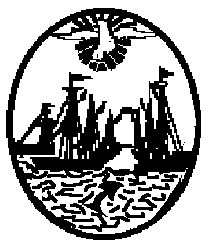 